REVISED INTERVIEW PROGRAMME FOR THE MONTH OF MARCH, 2023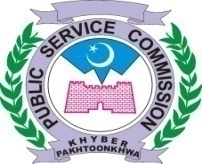 PANEL-IPANEL-IIPANEL-III  PANEL-IVPANEL-V              BY ORDER OF THE HON’BLE CHAIRMAN No. PSC / DR / int / 03/MAR/2023-C							                                            Dated: 08.03.2023								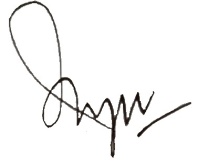 DIRECTOR RECRUITMENTMARCH, 2023MARCH, 2023MARCH, 2023MARCH, 2023MARCH, 2023Post(s)Advt. No.CandidatesDealing Supdt/AssistantMTWTHF--123(B.F)(42) Male Subject Specialist English (BPS-17) in Elementary & Secondary Education Department.Continue……09.2021,Sr. 11Total=20712 daily08 on Friday(207-156)Balance=51Mr. Javed678910(B.F)(42) Male Subject Specialist English (BPS-17) in Elementary & Secondary Education Department.Continue……09.2021,Sr. 11Total=20712 daily08 on Friday(207-156)Balance=51Mr. Javed1314151617(B.F)(42) Male Subject Specialist English (BPS-17) in Elementary & Secondary Education Department.Continue……09.2021,Sr. 11Total=20712 daily08 on Friday(207-156)Balance=51Mr. Javed20----(B.F)(42) Male Subject Specialist English (BPS-17) in Elementary & Secondary Education Department.Continue……09.2021,Sr. 11Total=20712 daily08 on Friday(207-156)Balance=51Mr. Javed-2122-24(Continue from above)(42) Male Subject Specialist English (BPS-17) in Elementary & Secondary Education Department.09.2021,Sr. 11Total=5108 daily05 on FridayMr. Javed2728293031(Continue from above)(42) Male Subject Specialist English (BPS-17) in Elementary & Secondary Education Department.09.2021,Sr. 11Total=5108 daily05 on FridayMr. JavedMTWTHF--123(B.F)(71) Female Subject Specialist Biology (BPS-17) in Elementary & Secondary Education Department.Continue……..09/2021,Sr. 10Total=30812 daily08 on Friday (308-156)Balance=152Mr. Muhammad Rafi678910(B.F)(71) Female Subject Specialist Biology (BPS-17) in Elementary & Secondary Education Department.Continue……..09/2021,Sr. 10Total=30812 daily08 on Friday (308-156)Balance=152Mr. Muhammad Rafi1314151617(B.F)(71) Female Subject Specialist Biology (BPS-17) in Elementary & Secondary Education Department.Continue……..09/2021,Sr. 10Total=30812 daily08 on Friday (308-156)Balance=152Mr. Muhammad Rafi20----(B.F)(71) Female Subject Specialist Biology (BPS-17) in Elementary & Secondary Education Department.Continue……..09/2021,Sr. 10Total=30812 daily08 on Friday (308-156)Balance=152Mr. Muhammad Rafi-2122-24(Continue from above)(71) Female Subject Specialist Biology (BPS-17) in Elementary & Secondary Education Department.Continue……..09/2021,Sr. 10Total=15208 daily05 on Friday(152-58)Balance=94Mr. Muhammad Rafi2728293031(Continue from above)(71) Female Subject Specialist Biology (BPS-17) in Elementary & Secondary Education Department.Continue……..09/2021,Sr. 10Total=15208 daily05 on Friday(152-58)Balance=94Mr. Muhammad RafiMTWTHF--123(B.F)(63) Female Subject Specialist Economics (BPS-17) in Elementary & Secondary Education Department.Continue……09/2021,Sr. 10Total=18312 daily08 on Friday(183-156)Balance=27Mr. Aslam Mir678910(B.F)(63) Female Subject Specialist Economics (BPS-17) in Elementary & Secondary Education Department.Continue……09/2021,Sr. 10Total=18312 daily08 on Friday(183-156)Balance=27Mr. Aslam Mir1314151617(B.F)(63) Female Subject Specialist Economics (BPS-17) in Elementary & Secondary Education Department.Continue……09/2021,Sr. 10Total=18312 daily08 on Friday(183-156)Balance=27Mr. Aslam Mir20----(B.F)(63) Female Subject Specialist Economics (BPS-17) in Elementary & Secondary Education Department.Continue……09/2021,Sr. 10Total=18312 daily08 on Friday(183-156)Balance=27Mr. Aslam Mir-2122-24(Continue from above)(63) Female Subject Specialist Economics (BPS-17) in Elementary & Secondary Education Department.09/2021,Sr. 10Total=2708 daily05 on FridayMr. Aslam Mir2728---(Continue from above)(63) Female Subject Specialist Economics (BPS-17) in Elementary & Secondary Education Department.09/2021,Sr. 10Total=2708 daily05 on FridayMr. Aslam Mir--293031(B.F)(77) Female Lecturer Political Science (BPS-17) in Higher Education Department.06/2021Sr. 02Total=2309 daily05 on FridayMr. Alam ZebMTWTHF--123(B.F) (15) Demonstrators (BPS-17) in Health Department.Continue……03/2021,Sr. 27Total=6612 daily08 on FridayMr. Aslam Mir67---(B.F) (15) Demonstrators (BPS-17) in Health Department.Continue……03/2021,Sr. 27Total=6612 daily08 on FridayMr. Aslam Mir--89-(B.F)(35) + (10) Dental Surgeons (BPS-17) in Health Department. 03/2021Sr. 06 & 07Total = 1608 dailyMr. Tanveer Musharaf----10(B.F) (15) Demonstrators (BPS-17) in Health Department.03/2021,Sr. 27Total=6612 daily08 on FridayMr. Aslam Mir13----(02) Professor Basic in Pathology (BPS-20)                                                                                                                                         in Timergara Medical College (Dir Lower).04/2022Sr. 1507 in allMr. Aslam Mir-14---(01) Professor Community Medicine (Basic Science) (BPS-20) (Basic) in Timergara Medical College (Dir Lower).04/2022Sr. 1604 in allMr. Aslam Mir-14---(01) Associate Professor Medicine (Clinical) (BPS-19) in Timergara Medical College (Dir Lower).04/2022Sr. 1705 in allMr. Aslam Mir-14---(16) Nursing Instructors/ Nursing Superintendent/ Nursing Directress (BPS-17) Leftover in Health Deptt.03/2021,Sr. 4902 in allMr. Aslam Mir--15--(02) Associate Professor Surgery (Clinical Sciences) (BPS-19) in Timergara Medical College (Dir Lower).04/2022Sr. 1707 in allMr. Aslam Mir--15--(01) Associate Professor in Ophthalmology (Clinical Sciences) (BPS-19) in Timergara Medical College (Dir Lower).04/2022Sr. 1702 in allMr. Aslam Mir--15--(01) Associate Professor ENT (Clinical Sciences) (BPS-19) in Timergara Medical College (Dir Lower).04/2022Sr. 1703 in allMr. Aslam Mir--15--(01) Associate Professor Pediatrics (Clinical) (BPS-19) in Timergara Medical College (Dir Lower).04/2022Sr. 1701 in allMr. Aslam Mir---16-(02) Associate Professor in Gynae (Clinical Sciences) (BPS-19) in Timergara Medical College (Dir Lower).04/2022Sr. 1707 in allMr. Aslam Mir---16-(01) Associate Professor Pharmacology (Basic Sciences) (BPS-19) in Timergara Medical College (Dir Lower).04/2022Sr. 1903 in allMr. Aslam Mir---16-(01) Associate Professor Psychiatry (Clinical) (BPS-19) in Timergara Medical College (Dir Lower).04/2022Sr. 1801 in allMr. Aslam Mir----17(06) Associate Professor Pathology (Basic) (BPS-19) in Timergara Medical College (Dir Lower).04/2022Sr. 1908 in allMr. Aslam Mir20----(01) Associate Professor Orthopedics (Clinical Sciences) (BPS-19) in Timergara Medical College (Dir Lower).04/2022Sr. 1806 in allMr. Aslam Mir20----(01) Associate Professor Cardiology (Clinical) (BPS-19) in Timergara Medical College (Dir Lower).04/2022Sr. 1806 in allMr. Aslam Mir-21---(01) Associate Professor Bio-Chemistry (Basic) (BPS-19) in Timergara Medical College (Dir Lower).04/2022Sr. 1903 in allMr. Aslam Mir-21---(01) Associate Professor Community Medicine (Basic Science) (BPS-19) in Timergara Medical College (Dir Lower).04/2022Sr. 2004 in allMr. Aslam Mir--22--(01) Associate Professor Anatomy (Basic Science) (BPS-19) in Timergara Medical College (Dir Lower).04/2022Sr. 1908 in allMr. Aslam Mir----24(01) Professor in Ophthalmology (Clinical)(BPS-20) in Timergara Medical College (Dir Lower).04/2022Sr. 1302 in allMr. Aslam Mir----24(02) Professor Surgery (Clinical Sciences)(BPS-20) in Timergara Medical College (Dir Lower).04/2022Sr. 1301 in allMr. Aslam Mir----24(01) Professor ENT (Clinical Sciences) (BPS-20) in Timergara Medical College (Dir Lower).04/2022Sr. 1301 in allMr. Aslam Mir27----(01) Senior Registrar Pulmonology (BPS-18) in Saidu Medical College Swat.04/2022Sr. 2407 in allMr. Aslam Mir-28---(01) Assistant Professor Community Medicine (BPS-18) Leftover in Saidu Medical College Swat.04/2022Sr. 2907 in allMr. Aslam Mir--29--(01) Professor Anatomy (Basic Science) (BPS-20) inTimergara Medical College (Dir Lower).04/2022Sr. 1501 in allMr. Aslam Mir--29--(01) Professor Forensic Medicine (Basic Science) (BPS-20) (Basic) in Timergara Medical College (Dir Lower).04/2022Sr. 1606 in allMr. Aslam Mir--29--(01) Associate Professor Forensic Medicine (Basic Science) (BPS-19) in Timergara Medical College (Dir Lower).04/2022Sr. 2001 in allMr. Aslam Mir---30-(01) Assistant Professor Forensic Medicine (BPS-18) Leftover in Saidu Medical College Swat.04/2022Sr. 3306 in allMr. Aslam Mir---30-(01) Professor Basic in Bio-Chemistry (BPS-20) in Timergara Medical College (Dir Lower).04/2022Sr. 1502 in allMr. Aslam Mir----31(02) Consultant Radiologist (BPS-18) in Sheikh Khalifa Bin Zayed Model Hospital (Accident & Emergency) Saidu Teaching Hospital Swat.04/2022Sr. 3003 in allMr. Aslam Mir----31(01) Professor Clinical in Cardiology (BPS-20) inTimergara Medical College (Dir Lower).04/2022Sr. 1401 in allMr. Aslam MirMTWTHF--123(B.F)(300) Veterinary Officers (Health) (BPS-17) In Livestock And Dairy Development (Extension Wing).Continue…….01.2022Sr. 01Total=103212 daily08 on Friday (1032-156)Balance=876Mr. Hazrat Khan Afridi678910(B.F)(300) Veterinary Officers (Health) (BPS-17) In Livestock And Dairy Development (Extension Wing).Continue…….01.2022Sr. 01Total=103212 daily08 on Friday (1032-156)Balance=876Mr. Hazrat Khan Afridi1314151617(B.F)(300) Veterinary Officers (Health) (BPS-17) In Livestock And Dairy Development (Extension Wing).Continue…….01.2022Sr. 01Total=103212 daily08 on Friday (1032-156)Balance=876Mr. Hazrat Khan Afridi20----(B.F)(300) Veterinary Officers (Health) (BPS-17) In Livestock And Dairy Development (Extension Wing).Continue…….01.2022Sr. 01Total=103212 daily08 on Friday (1032-156)Balance=876Mr. Hazrat Khan Afridi2122-24(Continue from above)(300) Veterinary Officers (Health) (BPS-17) In Livestock And Dairy Development (Extension Wing).Continue…….01.2022Sr. 01Total=87608 daily05 on Friday (876-58)Balance=818Mr. Hazrat Khan Afridi2728293031(Continue from above)(300) Veterinary Officers (Health) (BPS-17) In Livestock And Dairy Development (Extension Wing).Continue…….01.2022Sr. 01Total=87608 daily05 on Friday (876-58)Balance=818Mr. Hazrat Khan Afridi